PROCEDURA APERTA PER L’AFFIDAMENTO DEL SERVIZIO DI “ASSISTENZA TECNICA AL P.O. FEAMP 2014/2020”CUP: C91F18000290009 - CIG: 779168912CDICHIARAZIONEIl sottoscritto __________, C.F. __________, nato a __________ il __________, domiciliato per la carica presso la sede societaria ove appresso, nella sua qualità di __________ e legale rappresentante della __________, con sede in __________, via __________, C.A.P. ____________, capitale sociale Euro __________ (__________), iscritta al Registro delle Imprese di __________ al n. __________, C.F. __________, partita IVA n. __________, Numero posizione INAIL __________, codice Cliente INAIL n. __________, (nel caso in cui le posizioni INAIL siano più di una occorre allegare il relativo elenco), Numero posizione INPS__________, Numero Matricola INPS __________(nel caso in cui le posizioni INPS siano più di una occorre allegare il relativo elenco), CCNL applicato______________,  (eventuale) in R.T.I. o Consorzio costituito/costituendo con le Imprese __________ __________ __________ __________ __________ __________ __________ (di seguito denominata “Impresa”),ai sensi e per gli effetti dell’art. 76 del D.P.R. n. 445/2000 consapevole della responsabilità e delle conseguenze civili e penali previste in caso di dichiarazioni mendaci e/o formazione od uso di atti falsi, nonché in caso di esibizione di atti contenenti dati non più corrispondenti a verità e consapevole, altresì, che qualora emerga la non veridicità del contenuto della presente dichiarazione la scrivente Impresa decadrà dai benefici per i quali la stessa è rilasciata; ai fini della partecipazione alla presente gara; DICHIARA SOTTO LA PROPRIA RESPONSABILITÀA) dichiarazione inerente l’iscrizione al Registro delle Imprese(in caso di impresa con sede in uno Stato diverso dall’Italia, indicare i dati equivalenti vigenti nel relativo Stato, ai sensi di quanto previsto dall’art. 83, comma 3 del D.Lgs. n. 50/2016)a) che nel libro soci (nell’ipotesi di società a responsabilità limitata, i dati di cui al punto a) ed ai successivi punti b) e c) sono ricavati dal Certificato di iscrizione nel Registro delle Imprese) di questa Impresa figurano i soci sotto elencati, titolari delle azioni/quote di capitale riportate a fianco di ciascuno di essi:__________ %__________ %totale     100 %b) che (compilare/contrassegnare il campo di pertinenza o barrare/eliminare l‘opzione che non si riferisce alla propria situazione aziendale):in base alle risultanze del libro soci, nonché a seguito di comunicazioni ricevute dai titolari delle stesse partecipazioni, risultano esistenti i seguenti diritti reali di godimento o di garanzia sulle azioni/quote aventi diritto di voto:__________ % a favore di __________; __________ % a favore di __________ ;ovveronon risultano esistenti diritti reali di godimento o di garanzia sulle azioni/quote aventi diritto di voto;c) che nelle assemblee societarie svoltesi nell’ultimo esercizio sociale, antecedente alla data della presente dichiarazione (compilare/contrassegnare il campo di pertinenza o barrare/eliminare l‘opzione che non si riferisce alla propria situazione aziendale):hanno esercitato il diritto di voto in base a procura irrevocabile o ne hanno avuto comunque diritto, le seguenti persone:__________ per conto di __________; __________ per conto di __________;ovveronon è stato esercitato alcun diritto di voto in base a procura irrevocabile o in base ad un titolo equivalente che ne legittimava l’esercizio;B) dichiarazione in ordine ai requisiti di carattere personaleche l’Impresa non si trova in alcuna delle situazioni di esclusione dalla partecipazione alla gara di cui all’art. 80 del D.Lgs. n. 50/2016;che con riferimento al comma 1 lettere a), b), c), d), e), f), g), al comma 2, comma 5 lettera l) dell’art. 80 del D.Lgs. n. 50/2016 non sussistono le cause di esclusione nei propri confronti e nei confronti (barrare/eliminare le opzioni che non si riferiscono alla propria situazione aziendale)del titolare e del direttore tecnico, ove presente (se si tratta di impresa individuale);dei soci e del direttore tecnico, ove presente (se si tratta di società in nome collettivo);dei soci accomandatari e del direttore tecnico, ove presente (se si tratta di società in accomandita semplice);dei membri del consiglio di amministrazione cui sia stata conferita la legale rappresentanza, di direzione o di vigilanza o dei soggetti muniti di poteri di rappresentanza, di direzione o di controllo, del direttore tecnico o del socio unico persona fisica, ovvero del socio di maggioranza in caso di società con meno di quattro soci (se si tratta di altro tipo di società o consorzio);(eventuale) del/i procuratore/i che sottoscrive/ono la presente dichiarazione e/o l’offerta tecnica e/o l’offerta economica e/o ulteriore documentazione d’offerta;(eventuale) dei soggetti che siano cessati dalla carica societaria nell’anno antecedente la data di pubblicazione del bando di gara (In caso di cessione/affitto d’azienda o di ramo d’azienda, incorporazione o fusione societaria intervenuta nell’anno antecedente la data di pubblicazione del bando di gara indicare anche i soggetti , che hanno operato presso la impresa cedente/locatrice, incorporata o le società fusesi nell’anno antecedente la pubblicazione del bando e ai cessati dalle relative cariche nel medesimo periodo); (La verifica della dichiarazione resa avverrà, nel caso in cui l’operatore economico risulti aggiudicatario, in sede di controllo dei requisiti a seguito richiesta da parte della Stazione Appaltante di indicare dettagliatamente le generalità dei soggetti interessati alla presente dichiarazione prestata in sede di partecipazione alla procedura di gara). (eventuale nel caso in cui non sia stato dichiarato il precedente punto con riferimento ai soggetti cessati):che non ci sono soggetti che sono cessati dalla carica societaria nell’anno antecedente la data di pubblicazione del bando di gara;che, con riferimento al comma 2 dell’art. 80 del D.Lgs. 50/2016, non sussistono nei confronti dei soggetti di cui all’art. 85 del D.Lgs. 159/2011, pertinenti in riferimento alla propria situazione aziendale, le cause di decadenza, di sospensione o di divieto previste dall'articolo 67 del decreto legislativo 6 settembre 2011, n. 159 o di un tentativo di infiltrazione mafiosa di cui all'articolo 84, comma 4, del medesimo decreto. (Resta fermo quanto previsto dagli articoli 88, comma 4-bis, e 92, commi 2 e 3, del decreto legislativo 6 settembre 2011, n. 159, con riferimento rispettivamente alle comunicazioni antimafia e alle informazioni antimafia. La verifica della dichiarazione resa avverrà, nel caso in cui l’operatore economico risulti aggiudicatario, in sede di controllo dei requisiti a seguito richiesta da parte della Stazione Appaltante di indicare dettagliatamente le generalità dei soggetti interessati alla presente dichiarazione prestata in sede di partecipazione alla procedura di gara).(QUALORA SUSSISTANO UNA O PIU’ CAUSE DI ESCLUSIONE DI CUI AI PUNTI PRECEDENTI (punti B) IL CONCORRENTE LE DEVE DICHIARARE E RIPORTARE NELLO SPAZIO SOTTOSTANTE CON INDICAZIONE DELLE GENERALITA’ - nome, cognome, luogo e data di nascita residenza, codice fiscale e carica societaria - DEL SOGGETTO INTERESSATO)(si rammenta che:occorre indicare anche le eventuali condanne per le quali il soggetto abbia beneficiato della non menzione;l’esclusione e il divieto operano se la sentenza o il decreto sono stati emessi nei confronti dei soggetti interessati. In ogni caso, con riferimento alla dichiarazione di cui al precedente punto B)., l’esclusione e il divieto operano anche nei confronti dei soggetti cessati dalla carica nell’anno antecedente la data di pubblicazione del bando di gara, qualora l’impresa non dimostri che vi sia stata completa dissociazione della condotta penalmente sanzionata;con riferimento alla dichiarazione di cui al precedente punto B)., l’esclusione ed il divieto in ogni caso non operano quando il reato è stato depenalizzato, ovvero quando è intervenuta la riabilitazione, ovvero quando il reato è stato dichiarato estinto dopo la condanna, ovvero in caso di revoca della condanna medesima);_________________________________________________________________________________________________________________________________________________________________________________________________________________________________________________________________________________________________________________________________________________________________________________________________________________________________________che la situazione di regolarità fiscale dell’impresa ai sensi e per gli effetti dell’art. 80 D.Lgs n. 50/2016 può essere verificata dal competente Ufficio dell’Agenzia delle Entrate di ___________;che l’Impresa ha un numero di dipendenti, computabile ai sensi dell’art. 4 della Legge n. 68/1999, pari a _____ unità iscritti al libro unico del lavoro e che (compilare/contrassegnare il campo di pertinenza o barrare/eliminare l’opzione che non si riferisce alla propria situazione aziendale):è in regola con le norme che disciplinano il diritto al lavoro dei disabili di cui alla Legge n. 68/1999, e la relativa certificazione potrà essere richiesta al competente Ufficio Provinciale del lavoro di ___________; ovveronon è soggetta a tali norme; che l’Impresa (compilare il/i campo/i di pertinenza e barrare o eliminare le opzioni che non si riferiscono alla propria situazione aziendale):dichiara di non trovarsi in alcuna situazione di controllo di cui all’articolo 2359 del codice civile con alcun soggetto o in una relazione, anche di fatto, che comporti l’imputabilità delle decisioni ad altro centro decisionale, e di aver formulato l’offerta autonomamente;ovvero, in alternativadichiara di non essere a conoscenza della partecipazione alla presente procedura di soggetti che si trovano, rispetto all’Impresa, in una delle situazioni di controllo di cui all’articolo 2359 del codice civile, e di aver formulato l’offerta autonomamente;ovvero, in alternativadichiara di essere a conoscenza della partecipazione alla presente procedura di soggetti che si trovano, rispetto all’Impresa, in una delle situazioni di controllo di cui all’articolo 2359 del codice civile, e di aver formulato l’offerta autonomamente;che con riferimento agli oneri, vincoli e divieti vigenti in materia di tutela della concorrenza e del mercato, ivi inclusi quelli di cui agli articoli 81 e ss. del Trattato CE e agli articoli 2 e ss. della Legge n. 28.17/1990, questa Impresa:con riferimento alla presente gara non ha in corso né ha praticato intese e/o pratiche restrittive della concorrenza e del mercato vietate ai sensi della normativa applicabile e che, comunque, l’offerta è stata predisposta nel pieno rispetto di tale normativa,è consapevole che l’eventuale realizzazione nella presente gara di pratiche e/o intese restrittive della concorrenza e del mercato vietate ai sensi della normativa applicabile, sarà valutata nell’ambito delle successive procedure di gara indette dall’Ente, al fine della motivata esclusione dalla partecipazione nelle stesse procedure, ai sensi della normativa vigente;che, ai sensi di quanto previsto all’art. 48, comma 7 del D.Lgs. n. 50/2016, l’Impresa non ha presentato offerta in più di un raggruppamento temporaneo o consorzio, ovvero singolarmente e quale componente di un raggruppamento di imprese o consorzio;C) dichiarazione in ordine alla capacità tecnicache l’Impresa ha conseguito, in ciascuno degli esercizi finanziari 2015/2016/2017, un fatturato minimo annuo pari all’importo posto a base di gara come di seguito dettaglio: (dichiarazione da rendere soltanto in caso di ricorso all’avvalimento):che questa Impresa si avvale della presente impresa ausiliaria ________________ in possesso dei requisiti necessari per la partecipazione alla gara di seguito indicati e presenta, altresì, la documentazione specificatamente richiesta nel Disciplinare di Gara:che, con riferimento alla verifica dei requisiti, il codice denominato PASSOE rilasciato dall’ANAC ai fini del controllo è il seguente: _________________D) dichiarazione in ordine alla proceduradi aver considerato e valutato tutte le condizioni incidenti sulle prestazioni oggetto dell’affidamento che possono influire sulla determinazione dell’offerta, di aver considerato e valutato tutte le condizioni contrattuali e di aver preso conoscenza di tutte le circostanze, generali e specifiche, relative all’esecuzione del Contratto;di prendere atto e di accettare le norme che regolano la procedura di gara e, quindi, di aggiudicazione e di esecuzione del relativo contratto nonché di obbligarsi, in caso di aggiudicazione, ad osservarli in ogni loro parte; di essere a conoscenza che l’Ente si riserva il diritto di procedere d’ufficio a verifiche, anche a campione, in ordine alla veridicità delle dichiarazioni rilasciate da questa Impresa in sede di offerta e, comunque, nel corso della procedura di gara, ai sensi e per gli effetti della normativa vigente;E) dichiarazioni in caso di RTI, Aggregazioni di Imprese e Consorzi(in caso di R.T.I. costituiti o costituendi, nonché di consorzi costituendi) che la partecipazione alla presente gara viene effettuata congiuntamente alle seguenti Imprese:	- __________________ (indicare il ruolo: mandante/mandataria),	- __________________ (indicare il ruolo: mandante/mandataria),le quali, a corredo dell’offerta congiunta sottoscritta da tutte le imprese raggruppande/consorziande - ovvero dall’impresa mandataria in caso di R.T.I. già costituiti - attestano la parte delle prestazioni contrattuali che ciascuna impresa raggruppata e/o raggruppanda/consorzianda assume all’interno del R.T.I./Consorzio nella seguente misura: (in caso di impresa mandante di R.T.I. o Consorzi non costituiti) di autorizzare la mandataria a presentare un’unica offerta e, pertanto, abilitando la medesima a compiere in nome e per conto anche di questa Impresa ogni attività, da compiere attraverso il Sistema telematico (SinTel) utilizzato dall’Ente per la procedura di gara (presentazione documentazione sottoscritta dalle raggruppande, invio e ricezione delle comunicazioni da e per la stazione appaltante, ecc.), necessaria ai fini della partecipazione alla procedura, fermo restando, in ogni caso, che le dichiarazioni indicate nella documentazione di gara e, comunque, l’offerta tecnica e l’offerta economica verranno sottoscritte da questa Impresa congiuntamente con le altre imprese raggruppande;(in caso di R.T.I. o Consorzi non costituiti) che le imprese in raggruppamento si impegnano, in caso di aggiudicazione, a costituire R.T.I./Consorzio conformandosi alla disciplina di cui all’art. 48, comma 8 del D.Lgs. n. 50/2016, conferendo mandato collettivo speciale con rappresentanza all’impresa qualificata mandataria la quale stipulerà ciascun Contratto in nome e per conto delle mandanti/consorziate;(In caso di consorzi di cui all'articolo 45, comma 2, lettere b) e c) del D.Lgs. n. 50/2016) che il Consorzio, ai sensi di quanto stabilito dall’art. 48, comma 7 del Dlgs n. 50/2016, concorre con le seguenti imprese consorziate (specificare quali):-	__________________-	__________________(in caso di Cooperativa o Consorzio tra Cooperative) che l’Impresa in quanto costituente cooperativa ovvero in quanto partecipante a consorzio fra cooperative è iscritta nell’Albo delle Società Cooperative istituito con DM 23/06/2004  al n. ________;F) DICHIARAZIONE DI ELEZIONE DI DOMICILIO che l’Impresa, in ottemperanza a quanto indicato nel documento “Modalità di utilizzo della piattaforma Sintel”, ai fini della presente procedura, elegge, quale domicilio principale per il ricevimento delle comunicazioni inerenti la procedura stessa e, in generale, le attività svolte nell’ambito di Sintel, l’apposita area riservata ad accesso sicuro “Comunicazioni procedura” messa a sua disposizione all’interno del sistema e l’indirizzo di Posta Elettronica Certificata dichiarato dall’Impresa al momento della registrazione (o successivamente con l’aggiornamento del profilo registrato); l’Impresa si assume la responsabilità della corretta indicazione dell’indirizzo pec, con particolare riferimento al fatto che l’indirizzo non sia costituito da una peo. In tale caso l’Ente non si assume responsabilità sul mancato recepimento delle comunicazioni.l’impegno dell’Impresa a verificare costantemente e tenere sotto controllo la propria area riservata all’interno del Sistema stesso;di prendere atto, anche in riferimento alle comunicazioni di cui all’art. 76 D.Lgs n. 50/2016, che tutte le comunicazioni della procedura inviate attraverso Sintel, sono inviate anche all’indirizzo di Posta Elettronica Certificata dichiarato dall’Impresa al momento della registrazione (o successivamente con l’aggiornamento del profilo registrato);che all’atto della registrazione dell’Impresa al Sistema Sintel, o successivamente con l’aggiornamento del profilo registrato, è stato indicato un indirizzo di Posta Elettronica Certificata;di prendere atto che, per la ricezione di ogni eventuale comunicazione inerente la procedura in oggetto (anche ex artt. 76, D.Lgs. n. 50/2016) e/o di richieste di chiarimento e/o integrazione della documentazione presentata, ARCA S.p.A. utilizzerà solo le modalità dettagliate nella presente sezione; in caso di indisponibilità oggettiva del sistema telematico si indica la seguente PEC __________________________ quale mezzo di comunicazione alternativo per la ricezione di eventuali comunicazioni da parte dell’Ente; (in caso di impresa mandante di R.T.I. o Consorzi non costituiti) ai fini dell’invio e della ricezione delle comunicazioni inerenti la procedura di gara, anche in riferimento alle comunicazioni di cui all’art. 76 D.Lgs n.50/2016, elegge domicilio presso il domicilio eletto da parte della mandataria capogruppo del raggruppamento temporaneo d’imprese/consorzio; in caso di indisponibilità oggettiva del sistema telematico si indica la seguente PEC __________________________ della mandataria capogruppo del raggruppamento temporaneo d’imprese/consorzio, quale mezzo di comunicazione alternativo per la ricezione di eventuali comunicazioni da parte dell’Ente;G) ULTERIORI DICHIARAZIONI [eventuale ove le certificazioni non vengano prodotte in copia scannerizzata corredata dalla dichiarazione di autenticità ai sensi dell’art. 19 D.P.R. n. 445/2000],  che, al fine di poter fruire del beneficio delle riduzioni della cauzione provvisoria di cui all’art. 93, comma 7 D.Lgs n.50/2016, è in possesso delle seguenti certificazioni:numero……………..……, rilasciata da…………………, il……………………., con scadenza il……………………;numero…..………………, rilasciata da…………………, il……………………., con scadenza il……………………;numero………..…………, rilasciata da…………………, il……………………., con scadenza il……………………; (in caso di soggetto non residente e senza stabile organizzazione in Italia) che l’Impresa si uniformerà alla disciplina di cui all’art. 17, comma 2 del D.P.R. n. 633/72 e comunicherà all’Ente, in caso di aggiudicazione, la nomina del rappresentante fiscale nelle forme di legge se previsto dalla normativa fiscale applicabile all’oggetto della gara;che questa Impresa, preso atto ed accettato il contenuto del “Patto di integrità in materia di contratti pubblici regionali” (di seguito “Patto di integrità”), si impegna a rispettare ogni obbligo ivi stabilito;di conoscere le previsioni della Legge 6 novembre 2012, n. 190 (di seguito c.d. “Legge Anticorruzione”), pubblicata nella Gazzetta Ufficiale della Repubblica Italiana il 13 novembre 2012, e si impegna a porre in essere comportamenti conformi ai suoi principi contenuti;di prendere atto che l’inosservanza del “Patto di Integrità” e della “Legge Anticorruzione” integra un inadempimento grave degli obblighi di cui alla Convenzione che legittima l’Ente a risolvere la stessa ipso iure e con effetto immediato, ai sensi e per gli effetti di cui all’art. 1456 del Codice Civile;che qualora metta a disposizione proprie risorse per lo svolgimento delle prestazioni contrattuali, si impegna a far sottoscrivere loro la dichiarazione di avvenuta presa visione del “Patto di Integrità” e della “Legge Anticorruzione” e si impegna a che gli stessi ne rispettino, rispettivamente, le previsioni e i principi. In caso di violazione dell’anzidetto impegno l’Ente sarà legittimato ad azionare la clausola risolutiva espressa;di non aver concluso contratti di lavoro subordinato o autonomo e comunque di non aver attribuito incarichi ad ex dipendenti che hanno esercitato poteri autoritativi o negoziali per conto dell’Ente per il triennio successivo alla conclusione del rapporto;di essere a conoscenza che nell’ipotesi in cui emergesse, per effetto dei controlli effettuati dallo stesso Ente, l’evidenza della conclusione dei rapporti di cui sopra, sarà disposta l’immediata esclusione dalla presente procedura di gara, e che i contratti conclusi e gli incarichi conferiti in violazione di quanto previsto sono nulli con divieto ai soggetti privati che li hanno conclusi o conferiti di contrattare con le pubbliche amministrazioni per i successivi tre anni con obbligo di restituzione dei compensi eventualmente percepiti e accertati ad essi riferiti;di essere informata, ai sensi dell’art. 13 del Regolamento (UE) 2016/679 in materia di protezione dei dati personali e del D.Lgs. n. 196/2003 s.m.i., che i dati personali raccolti saranno trattati, anche con strumenti informatici, nell’ambito e ai fini del procedimento per il quale la presente dichiarazione viene resa, anche in virtù di quanto espressamente specificato nel Disciplinare relativa alla presente procedura, che qui si intende integralmente trascritto;di essere consapevole che, qualora fosse accertata la non veridicità del contenuto della presente dichiarazione, questa Impresa verrà esclusa dalla procedura ad evidenza pubblica per la quale è rilasciata o, se risultata aggiudicataria, decadrà dalla aggiudicazione medesima la quale verrà annullata e/o revocata e l’Ente avrà la facoltà di escutere la cauzione provvisoria prestata; inoltre, qualora la non veridicità del contenuto della presente dichiarazione fosse accertata dopo la stipula del relativo Contratto, questo potrà essere risolto di diritto ai sensi dell’ art. 1456 cod. civ..NB: Il documento dovrà essere SOTTOSCRITTO, A PENA DI ESCLUSIONE DALLA PROCEDURA, CON FIRMA DIGITALE dal legale rappresentante del concorrente (o persona munita da comprovati poteri di firma, la cui procura dovrà essere prodotta nella medesima Documentazione amministrativa) Anno di riferimento Importi201520162107Anno di riferimento Importi201520162107Impresa mandataria/ mandanteAttività o servizio di competenzaPercentuale dell’attività o servizio di competenza rispetto alla complessiva esecuzione di detta attività o serviziPercentuale dell’attività o servizio di competenza rispetto all’intero oggetto dell’appalto__%__%__%__%__%__%__%__%TotaleTotaleTotale100%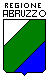 